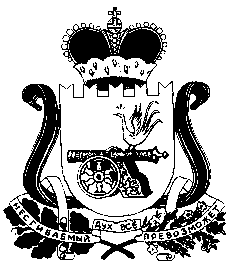 АДМИНИСТРАЦИЯПЕЧЕРСКОГО СЕЛЬСКОГО ПОСЕЛЕНИЯСМОЛЕНСКОГО РАЙОНА СМОЛЕНСКОЙ ОБЛАСТИПОСТАНОВЛЕНИЕ от 24 января 2019г.                                                                                            № 3О внесении изменений в Постановление Администрации муниципальногообразования Печерского сельского поселения Смоленского района Смоленской области№ 170  от 10.11.2017г.        Руководствуясь Уставом Печерского сельского поселения Смоленского района Смоленской области,  Федеральным законом от 06 октября 2003 года № 131-ФЗ «Об общих принципах организации местного самоуправления в Российской Федерации»,АДМИНИСТРАЦИЯ ПЕЧЕРСКОГО СЕЛЬСКОГО ПОСЕЛЕНИЯ СМОЛЕНСКОГО РАЙОНА СМОЛЕНСКОЙ ОБЛАСТИ ПОСТАНОВЛЯЕТ:           1.Внести изменения в пункт 4 раздела 4 Постановления Администрации Печерского сельского поселения Смоленского района Смоленской области № 170 от 10.11.2017г. и читать его в следующей редакции «Договор аренды недвижимого имущества, заключенный на срок более года, подлежит государственной регистрации. В целях поддержки субъектов малого и среднего предпринимательства государственная регистрация осуществляется органами местного самоуправления в порядке, установленном действующим законодательством Российской Федерации».2. Настоящее постановление подлежит размещению на  официальном сайте Администрации Печерского сельского поселения Смоленского района Смоленской области в информационно-телекоммуникационной сети «Интернет».3. Контроль за исполнением настоящего постановления оставляю за собой.4. Постановление  вступает в силу со дня подписания.Глава муниципального образованияПечерского сельского поселенияСмоленского района Смоленской области                                         Ю. Н. Янченко